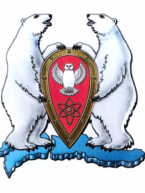 АДМИНИСТРАЦИЯ МУНИЦИПАЛЬНОГО ОБРАЗОВАНИЯГОРОДСКОЙ ОКРУГ "НОВАЯ ЗЕМЛЯ"ПОСТАНОВЛЕНИЕ«16» июня 2021г. №18рп Белушья ГубаО присвоении адресов на территории муниципального образования городского округа «Новая Земля»В соответствии с Федеральным законом от 28.12.2013 № 443-ФЗ «О федеральной информационной адресной системе и о внесении изменений в Федеральный закон «Об общих принципах организации местного самоуправления в Российской Федерации», Постановлением Правительства РФ от 19.11.2014 № 1221 «Об утверждении Правил присвоения, изменения и аннулирования адресов», решением Совета депутатов МО ГО «Новая Земля» от 17.12.2015 № 235 «О порядке присвоения, изменения, аннулирования адресов на территории муниципального образования «Новая Земля»,п о с т а н о в л я ю:1.Присвоить наименования улицам, расположенным по адресу: Архангельская область, городской округ Новая Земля, рабочий поселок Белушья Губа:улица № 1, расположенная от точки с координатами 71º31´56,3´´с.ш. 52º20´39,6´´в.д. в северном направлении до точки с координатами 71º32´20,7´´с.ш. 52º19´41,6´´в.д. – улица Советская;улица № 2, расположенная от точки с координатами 71º31´59,6´´с.ш. 52º20´43,0´´в.д. в северном направлении до точки с координатами 71º32´18´´с.ш. 52º20´29,3´´в.д. – улица Фомина;улица № 3, расположенная от точки с координатами 71º31´56,3´´с.ш. 52º20´39,6´´в.д. в западном направлении до точки с координатами 71º32´46,9´´с.ш. 52º19´02,3´´в.д. – улица Морская;улица № 4, расположенная от точки с координатами 71º32´18´´ с.ш. 52º20´29,3´´ в.д.в восточном направлении до точки с координатами71º32´11,8´´ с.ш. 52º19´38,5´´ в.д. – улица 850-летия Москвы;улица № 5, расположенная отточки с координатами 71º31´56,3´´с.ш. 52º20´39,6´´в.д. в восточном направлении до точки с координатами 71º32´27,9´´с.ш. 52º22´05,9´´в.д. – улица Снежная;улица № 6, расположенная от точки с координатами 72°32'44,9"с.ш.52°19'03,7"в.д. в восточном направлении до точки с координатами 72°32'26,0"с.ш. 52°20'21,1"в.д. - улица Адмирала С.П.Кострицкого;улица № 7, расположенная от точки с координатами71º32´46,9´´с.ш. 52º19´02,3´´в.д. в западном направлении до точки с координатами 71º35´44,0´´с.ш. 52º22´41,9´´в.д. улица Энергетиков;улица № 8, расположенная от точки с координатами 71º35´44,0´´с.ш. 52º22´41,9´´в.д в восточном направлении до точки с координатами 71º34´57,5´´с.ш. 52º25´17,9´´в.д. - улица Водная.2. Присвоить номера объектам адресации, расположенным по адресу:Архангельская область, городской округ Новая Земля, рабочий поселок Белушья Губа:- улица Советская:четные номера на правой стороне от начала улицы: здание 2 (жилой дом, инв.№ 9/45), здание 2 корпус 1 (магазин «Сполохи»), здание 2а (здание прачечной, инв.№9/5), здание 4 (жилой дом, инв.№ 9/44), здание 4а (здание трансформаторной подстанции, инв.№9/42), здание 6 (здание общежития № 1, инв.№9/41), здание 8 (поликлиническое отделение, инв.№9/28), здание 8а (свято-Никольский храм, инв. №9/51), здание 10 (офицерская столовая, инв.№9/31), здание 10а (здание трансформаторной подстанции, инв.№9/30), здание 12(жилой дом, инв.№9/29), здание 12а (торговый центр «Полярная звезда, инв.№9/46), здание 14 (жилой дом, инв.№9/13), здание 16(жилой дом, инв.№9/33), здание 18(жилой дом, инв.№9/26), здание 20 (здание НИО, инв.№9/27), здание 20а (склад РХБЗ, инв. № 9/50), здание 22 (здание ДЭС-1, инв.№9/17), здание 22а (здание трансформаторной подстанции ДЭС-1, инв.№9/49), здание 24 (казарма в/ч66323,, инв.№7/76), здание 26 (столовая №1, инв.№7/77);нечетные номера по левой стороне от начала улицы: здание 1(здание общежития №15, инв.№9/47), здание 5 (здание управления 5 ФКП «5113 ЦТЗБ», инв.№9/24), здание 9 (общежитие №7, инв.№9/22),здание 13(жилой дом, инв.№9/12), здание 15(ДОФ, инв.№9/18), здание 17а (здание трансформаторной подстанции, инв.№9/43), здание 17(здание общежития № 10, инв.№9/20), здание 19 (здание детского сада № 47, инв.№9/21), здание 21 (жилой дом),здание 23 (здание котельной, инв.№9/16), здание 25 (здание гаража), здание 27 (здание рыбного цеха); здание 29 (здание гаража), здание 31 (жилой дом), здание 33 (жилой дом), здание 35 (жилой дом), здание 37 (общежитие).- улица Фомина:четныеномера на правой стороне от начала улицы: здание 2(жилой дом, инв.№9/36), здание 2а (здание магазина), здание 4 (жилой дом с детским садом, инв.№9/37), здание 6 (жилой дом, инв.№9/34),здание 8 (жилой дом, инв.№9,40);нечетные номера по левой стороне от начала улицы: здание 1 (здание трансформаторной подстанции, инв.№9/35), здание 3 (здание штаба «Юнармия»), здание 5 (Детский сад), здание 7 (Трансформаторная подстанция), здание 9 (дизельная электростанция), здание 11 (канализационная станция).- улица 850-летия Москвы:четныеномера на левой стороне от начала улицы:здание 2 (здание спортивногокомплекса, инв.№9/32), здание 4 (здание школы, инв.№9/39), здание6 (здание станции фекальных вод, инв.№9/48);нечетные номера по правой стороне от начала улицы: здание 1 (здание штаба войсковой части 77510, инв.№6/2); здание 3 (служебное здание, инв. № 6/33).- улица Морская:четныеномера на правой стороне от начала улицы: здание2(здание механической мастерской, инв.№6/26), здание4 (здание мастерской заготовок, инв.№6/17),здание6 (здание гаража, инв.№7/18), здание8 (здание склада технического имущества, инв.№6/21), здание10 (здание гаража, инв.№6/26), здание12 (здание хранилища техники, инв.№6/29), здание14(здание гаража, инв.№6/30), здание16 (служебное здание, инв.№6/15), здание16а (здание насосной станции, инв.№6/1),здание6 (здание пожарного депо ВКПЗ, инв.№7/61),здание8 (здание хранилище «ПЛАУЭН», инв.№21/8);нечетныеномера на левой стороне от начала улицы: здание1 (здание котельной с приставкой, инв.№6/3), здание3 (здание пеногенераторной, инв.№6/4), здание5 (здание пеногенераторной, инв.№6/6), здание7 (здание насосной станции, инв.№6/27), здание11 (здание комплексное, инв,№6/28);здание13 (здание трансформаторной подстанции, инв.№5/7), здание15 (здание склада теплого, инв.№18/3), здание17 (здание хранилища Ж/Б, инв.18/4), здание19 (здание хранилища Ж/Б, инв.№18/5), здание21 (здание хранилища Ж/Б, инв.№18/6), здание23 (здание служебное, инв.№18/), здание25 (здание склада теплого, инв.№18/11), здание27 (здание склада теплого, инв.№18/12), здание29 (здание склада оборудования, инв.№18/14), здание31 (здание склада технического имущества, инв.№18/16), здание33 (здание трансформаторной подстанции, инв.№18/18), здание35 (здание казармы, инв.№18/8), здание37 (здание столовой, инв.№18/10), здание39(здание хранилища металлическое, инв.№18/19), здание41 (здание хранилища металлическое, инв.№18/20), здание43 (здание хранилища металлическое,инв.№18/21),здание45 (здание хранилища металлическое, инв.№18/22),здание47 (здание хранилища металлическое, инв.№18/23),здание49 (здание хранилища металлическое, инв.№18/24), здание51 (филиал №8 ФГКУ «1469 Военно-морской клинический госпиталь МО РФ, инв.№21/2), здание53 (здание инфекционного корпуса, инв.№21/3),здание57 (здание патологоанатомического корпуса, инв.№21/4), здание59 (здание склада, инв.№21/5), здание61 (здание хозяйственного корпуса, инв.№21/7), здание63 (здание овощехранилища, инв.№21/1).- улица Снежная:нечетные номера на правой стороне от начала улицы: здание 1 (здание трансформаторной подстанции, инв.№11/40), здание 3 (здание авторемонтной мастерской, инв.№11/34), здание 5 (здание склада, инв.№11/50), здание 7 (здание контрольно-пропускного пункта, инв.№3/41), здание 9 (здание комплексно-хозяйственное СТ-3, инв. № 3/39), здание 11 (здание комплексное СТ-4, инв. № 3/40), здание 13 (здание техническое СТ-1, инв. № 3/37), здание 15 (здание техническое СТ-2- дизельная, инв. № 3/38).четные номера по левой стороне от начала улицы: здание 2 (здание трансформаторной подстанции, инв.№20/18);- улица Адмирала С.П.Кострицкого:нечетные номера на правой стороне от начала улицы: здание 1 (здание бани, инв.№7/67), здание 3 (здание трансформаторной подстанции, инв.№7/72);четные номера по левой стороне от начала улицы: здание 2 (здание кухни столовой солдатской, инв.№7/82), здание 4 (здание казармы, инв.№7/80), здание6 (здание казармы, инв.№7/81), здание8 (штаб, инв.№7/83), здание10 (многоквартирный дом,инв.№7/86), здание12 (здание котельной, инв.№7/59), здание 14 (здание трансформаторной подстанции, инв.№7/73), здание 16 (здание насосной станции, инв.№7/64), здание 18 (здание трансформаторной подстанции, инв.№7/78), здание 20 (здание трансформаторной подстанции, инв.№2/16), здание 22 (здание склада «Плауэн», инв.№2/19), здание 24 (здание холодильник, инв.№2/20);- улица Энергетиков:нечетные номера на правой стороне от начала улицы: здание 1 (здание дизельной электростанции с подстанцией, инв.№22/13), здание 3 (здание пеногенераторной, инв.№22/12), здание 5 (здание трансформаторной подстанции, инв.№22/16), здание 7 (здание трансформаторной подстанции, инв.№22/17), здание 9 (здание насосной станции, инв.№22/15);четные номера по левой стороне от начала улицы: здание 2 (здание трансформаторной подстанции, инв.№22/17), здание 4 (здание пеногенераторной, инв.№22/7), здание6 (служебное здание, инв.№22/8);- улица Водная: нечетные номера на правой стороне от начала улицы: здание 1 (здание насосной станции 2 подъема, инв.№7/63);четные номера по левой стороне от начала улицы: здание 2 (здание насосной станции 1 подъема, инв.№7/67).3.Присвоить наименования улицам, расположенным по адресу:Архангельская область, городской округ Новая Земля, поселок Рогачево:улица № 1, расположенная от точки с координатами 71º36´36,5´´с.ш. 52º27´28,1´´в.д в южном направлении до точки с координатами 71º35´44,0´´с.ш. 52º22´41,9´´в.д - улица Магистральная;улица № 2, расположенная от точки с координатами 71º36´41,5´´ с.ш. 52º27´53,0´´в.д в южном направлении до точки с координатами 71º36´53,5´´ с.ш. 52º26´39,9´´в.д - улица Авиационная;улица № 3, расположенная от точки с координатами 71º36´29,3´´с.ш. 52º27´14,4´´в.д в западном направлении до точки с координатами 71º36´40,3´´с.ш. 52º26´41,8´´в.д - улица Автомобильная;4. Присвоить номера объектам адресации, расположенным по адресу:Архангельская область, городской округ Новая Земля, поселок Рогачево:- улица Авиационная:четные номера на правой стороне с начала улицы: здание 4 (жилой дом, штаб с казармой, инв. № 23/72), здание 6 (жилой дом, инв. № 23/112), здание 8 (здание школы, инв. № 23/70), здание 10 (двухэтажное здание базы отдыха «озеро Гусиное» с координатами 71059/86//с.ш., 52010/41,5// в.д.нечетные номера на левой стороне с начала улицы: здание 1 корпус 1 (хранилище техники, инв. № 23/116), здание 1 корпус 2 (хранилище техники, инв. № 23/115), здание 1 корпус 3 (хранилище техники, инв. № 23/37), здание 9 (пожарное депо, инв. № 23/105).- улица Магистральная:нечетные номера: здание 1(хранилище техники – бетонный завод, инв. № 23/114), здание 3 (здание ангара ТЭЧ, инв. № 24/30), здание 5 (общежитие для проживания строителей на 400 мест), здание 7 (здание котельной, инв. № 23/74), здание 11 (хранилище техники, инв. № 23/60), здание 15 (здание КДП, инв. № 24/6).5. Присвоить наименования улицам, расположенным по адресу: Архангельская область, городской округ Новая Земля, поселок Северный:улица Красная, расположенная отточки с координатами 73°23'17" с.ш. 54°44'12,7» в.д. в восточном направлении до точки с координатами 73°23'41,7" с.ш. 54°44'83,9 "в.д.6. Присвоить номера объектам адресации, расположенным по адресу: Архангельская область, городской округ Новая Земля, поселок Северный:- улица Красная:четные номера на правой стороне от начала улицы: здание 2 (помещение дежурной смены ТСФЗ, инв.28/106), здание 6 (временное здание для проживания «Экспедиции№2), здание 8 (часовня, инв. № 28/106), здание 10 (механическая мастерская «Экспедиции № 2), здание 12 (хранилище «ПЛАУЭН», инв.№ 28/87-3), здание 14 (хранилище «ПЛАУЭН», инв. № 28/87-3)нечетные номера на левой сторонеот начала улицы: здание1 корпус 1 (казарма, инв. № 28/85), здание 1 корпус 2(здание общежития, инв. № 28/104), здание 1 корпус 3 (хранилище ПЛАУЭН», инв. № 28/87-2), здание 1 корпус 4 (гараж механической мастерской «Экспедиции №2»), здание 1 корпус 5 (гараж спецтехники «Росатом»), здание 1 корпус 6 (временное здание для проживания «ЖКС», здание 3 (казарма со штабом, инв. № 28/83), здание 3 корпус 1 (жилой дом, инв. № 28/84), здание 5 корпус 1 (овощехранилище, инв. № 28/39), здание 5 корпус 2 (столовая, инв. № 28/48), здание 5 корпус 3 (хлебопекарня, инв. № 28/46), здание 7 корпус 1 (медицинский пункт, инв. № 28/105), здание 9 (блочно-модульная котельная, инв. № 28/121), здание 11 (пожарное депо, инв. № 28/58), здание 13 (дизельная электростанция, инв. № 28/44), здание 15 (хранилище «ПЛАУЭН», инв. № 28/87-1).7. Присвоить наименования улицам, расположенным по адресу: Архангельская область, городской округ Новая Земля, полярная станция Малые Кармакулы:улица Медвежья, расположенная от точки с координатами 740 22/14//с.ш., 54043/02// в.д. в северном направлении до точки с координатами 73022//34,3//с.ш., 54042//51,5// в.д.8. Присвоить номера объектам адресации, расположенным по адресу: Архангельская область, городской округ Новая Земля, полярная станция Малые Кармакулы:- улица Медвежья:четные номера по правой стороне от начала улицы: здание 2 (здание аэрологической станции АЭ «Малые Кармакулы»), здание 4 (здание аэрологических материалов АЭ «Малые Кармакулы»;нечетные номера на левой стороне от начала улицы: здание 1 (здание ДЭС в/ч 26894), здание 3 (жилой дом в/ч 26894), здание 5 (банно-прачечный комбинат в/ч 26894), здание 7 (здание ДЭС АЭ «Малые Кармакулы»), здание 9 (жилой дом АЭ «Малые Кармакулы»), здание 13 (жилой дом АЭ «Малые Кармакулы»).9. Заместителю главы администрации Перфилову А.А. провести организационные мероприятия, связанные с установкой домовых знаков и уличных указателей.10. Данное постановление подлежит опубликованию в газете «Новоземельские вести» и на сайте муниципального образования городской округ «Новая Земля» в сети Интернет.11. Контроль за исполнением настоящего постановления оставляю за собой.И.о. главымуниципального образования                                         А.А. Перфилов